9. osztályMondatfajták - ismétlésA mondatok a beszélő szándékát, mondanivalóját és érzelmeit fejezik ki. Szám szerint ötféle mondatot ismerünk.
A mondatokat a beszélő szándéka szerint tehát öt csoportra tudjuk osztani. 

Ezek a következők: kijelentő, kérdő, felszólító, felkiáltó és óhajtómondat.

Most ismerkedjünk meg részletesebben a fenti mondatfajtákkal!

Kijelentő mondat:Ennek a mondatfajtának már a nevében is benne van, hogy egyszerűen csak kijelentünk vele valamit. Ez a kijelentés egy nyugodt hangú megállapítást, közlést jelent. A kijelentő mondat végére pontot (.) teszünk.

Adri telefonon beszélget a barátjával.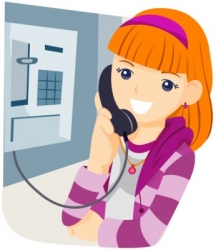 Kérdő mondat:A kérdő mondat segítségével tudunk megkérdezni, megtudakolni valamit, amire kíváncsiak vagyunk. A kérdő mondat végére kérdőjelet (?) teszünk.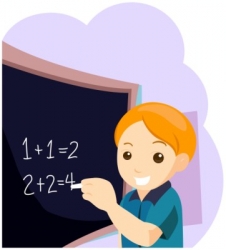 Mennyi 2+2?
Felszólító mondat:
Ezzel a mondatfajtáva lkérést, biztatást, parancsot, felszólítást tudunk kifejezni. Például rá tudunk parancsolni valakire, hogy csináljon meg valamit. A felszólító mondat végére felkiáltójelet (!) teszünk.

Csináld meg a leckédet!
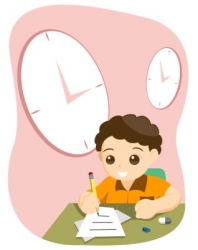 Felkiáltó mondat:
A felkiáltó mondatok a beszélő érzelmeit fejezik ki, mint például a meglepettséget, az örömöt és a fájdalmat is. Ezzel a mondatfajtával tudjuk tehát kifejezni azt, hogy valaminek nagyon örülünk, vagy ellenkezőleg, nagyon szomorúak vagyunk valami miatt. A felkiáltó mondat végére felkiáltójelet (!) teszünk.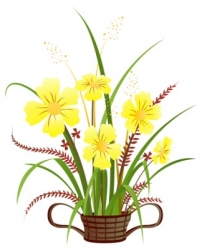 Milyen szép ez a virág!
Óhajtó mondat:
Az óhajtó mondattal fejezzük ki a vágyakozásunkat, az óhajainkat. Ezzel tudjuk elmondani, hogy mennyire szeretnénk valamit. Az óhajtó mondatok végére felkiáltójelet (!) teszünk.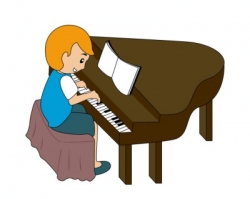 Bárcsak megtanulhatnék zongorázni!Jól jegyezd meg!  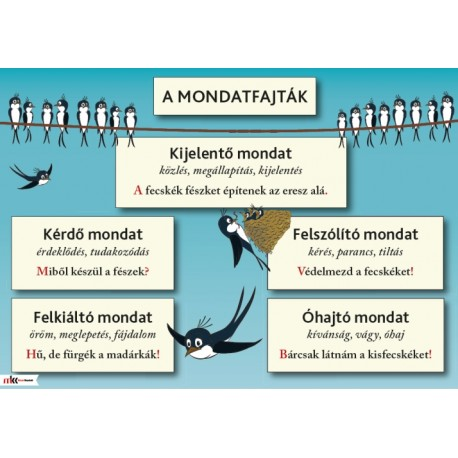 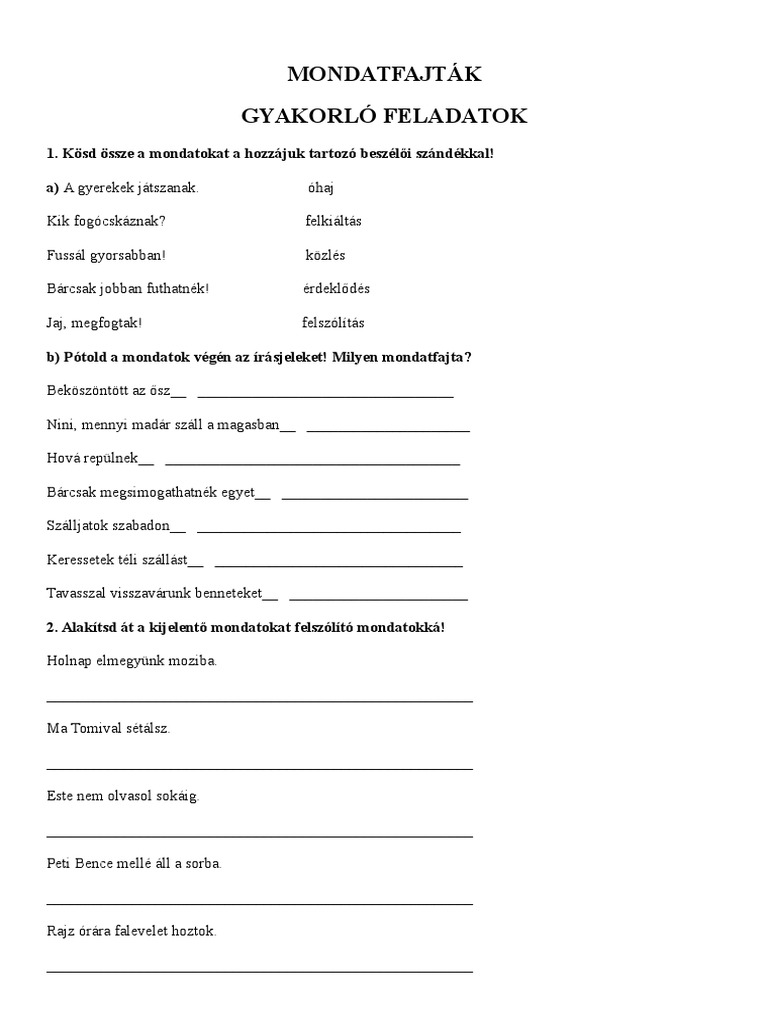 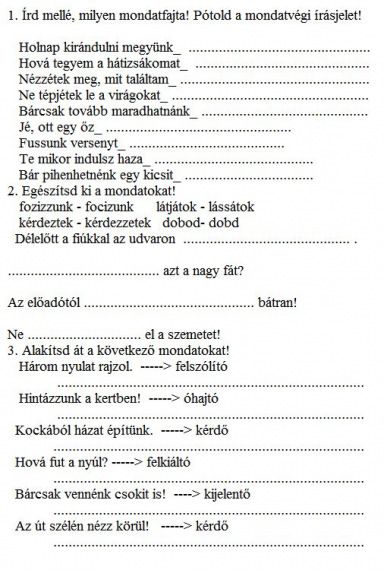 